Yaduhaye Abahanuzi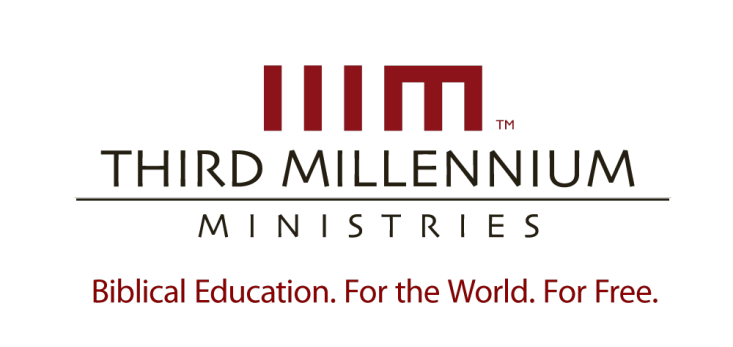 © 2012 by Third Millennium MinistriesAmabwiriza yose agomba kubahirizwa.  Nta gice cyizi nyigisho kigomba kwongera gukorwa mu buryo ubwo aribwo bwose  hagamijwe inyungu, uretse, gukoresha amagambo make mu rwego rwo kuzivugurura, ibitekerezo cyangwa kuzigisha udafite uruhushya  rwabazanditse , Third Millennium Ministries, Inc., P.O. Box 300769, Fern Park, Florida 32730-0769.                   IBYEREKEYE Third Millennium MinistriesWatangiye 1997, Third Millennium Ministries ni umuryango wa Gikristo udaharanira inyungu wita ku gutanga Inyigisho za Bibiliya ku Isi kandi ku Buntu. Mu gusubiza iki cyifuzo kinini mu rwego rw’ isi, inyigisho z’ubuyobozi bwa  gikristo bushingiye kuri Bibiliya,  turubaka imfashanyigisho zoroshye,inkunga, Gahunda y’ inyigisho mu mashusho zikoreshwa mu manama ziri mu ndimi eshanu  (Icyongereza, Ikiyapani, Ikirusiya, Igishinwa cy’Abamadarini n’ Icyarabu)  kandi zikwirakwizwa ku buntu ku bazikeneye cyane cyane abayobozi b’ amatorero badashobora kubona  cyangwa  bagize amahirwe yo  kwiga mu buryo busanzwe. Amasomo yose yanditswe, ateguwe kandi asohoka ari kumwe, yanditswe mu buryo busa kandi bwemejwe n’ Umuyoboro w’Amateka (History Channel)© Ubu buryo ntagereranwa kandi budahenze bwo kwigisha abayobozi b’Itorero bwagaragaye ko ari ingenzi mu isi yose. Twahawe igihembo cyitiriwe Telly (Telly Awards) kubera gusohora amavidewo yigisha kandi agaragara. Izi gahunda z’ amasomo zigishwa mu  bihugu birenze 150.  Inyigisho za Third Millennium ziboneka mu buryo bwa DVD, inyandiko, urubuga nkoranyambaga, Ibiganiro bya Televiziyo binyuze ku cyogajuru (satellite) no mu biganiro binyuzwa kuri Radiyo na Televisiyo.Ukeneye ibindi bisobanuro byerekeranye n’ umurimo wacu n’ uko nawe wabigiramo uruhare, wasura urubuga rwacu http: // thirdmill.org.IbirimoIntangiriro	1Ibihe by’Imperuka Byavuzwe na Mose	1Uruhererekane rw’Isezerano            					  1Iherezo ry’Isezerano  							  2Ibihe by’Imperuka Byahanuwe Mbere	3Ibihuje n’ibya Mose            						  3Ibyiyongera ku bya Mose							  4Kwima ingoma							  4Urusengero 								  5Abanyamahanga							  6Ibihe by’Imperuka Byahanuwe Nyuma 	7Ibyo Yeremiya yari yiteze 							  8Ibyo Daniyeli Yavuze 							  8Ibizaboneka Nyuma 							  10Ibyiringiro by’Ibanze 						  10Ibyiringiro Biheruka 							  11Ibihe by’Imperuka mu Isezerano Rishya	11Amagambo akoreshwa 							  12Ubutumwa bwiza       						  12Ubwami 								  13Iminsi ya Nyuma 							  13Imiterere 									  14Yohana Umubatiza 							  14Yesu  									  14Insanganyamatsiko  							  15Kujyanwaho iminyago 						  15Gutahuka 								  16Umwanzuro  	17INTANGIRIRO Nkiri muto, umuryango wacu wakundaga kujya mu kiruhuko mu modoka, kandi buri gihe twahagurukaga tuzi aho tugiye, tukahagera. Ariko mu nzira, hari ibintu byinshi byabagaho bikagenda bitwereka aho tugeze. Hari aho twatindaga tutabiteganyije, cyangwa ipine igatoboka, n’ ibindi nk’ ibyo.   Hari ibimeze nk’ ibyo mu buhanuzi bw’ Isezerano rya Kera. Imana ifite umugambi udakuka ku mateka y’ abantu, kandi uwo mugambi uzagerwaho, kandi buri cyiciro cyose abantu bacamo kiba cyarateganyijwe muri uwo mugambi. Ariko kandi ntibibujije ko mu kureba kure kwayo, Imana yari izi uko abantu bazagenda bitwara ku buhanuzi, kandi iteganya uko izabigenza nibitwara batya, nuko izabigenza nibitwara ukundi. Ikigaragara rero ni uko iherezo, cyangwa  eschaton, rigenda ryihishura muri Bibiliya. Imana igenda ihishura buhoro buhoro ibyo izakorera abantu bayo uko Bibiliya ikomeza urugendo. Iri somo twaryise “Kuvumbura iby’Ibihe by’ Imperuka” kuko turi bubonemo iyerekwa ry’ubuhanuzi bw’imperuka, bisobanuka mu byiciro bitandukanye by’ ubuhanuzi. Turi burebe intambwe enye z’ingenzi zo guhishura iby’ibihe bya nyuma tugomba guhora twibuka. Iya mbere, ibihe byavuzwe na Mose; iya kabiri, ibihe byahanuwe mbere; iya gatatu, ibihe byahanuwe nyuma; iya kane, ibihe bivugwa mu Isezerano rishya. Reka duhere ku bihe byagaragajwe na Mose ubwe.IBIHE BYA NYUMA BYAVUZWE NA MOSE 	Waba warigeze kuba mu bihe biruhije ku buryo usigara uhumurizwa gusa no gutekereza ko hari igihe imiruho izarangira? Uko niko Mose yakundaga kwizeza Abisirayeli. Yababwiraga ko ibihe bikomeye bigiye kuza, ndetse no mu gihe babaga baravanywe mu gihugu cy’isezerano, ariko akanabizeza ko umunsi umwe bazamererwa neza cyane. Kugira ngo dusobanukirwa icyo Mose yerekezagaho, dukwiriye kureba bimwe mu byarangaga amasezerano twabonye mu masomo yabanje, duhereye ku ruhererekane rw’isezerano, hanyuma tukareba umusozo w’isezerano. Uruhererekane rw’Isezerano	Muribuka ko Mose yari asobanukiwe ko Imana izagerageza ubunyangamugayo bw’ubwoko bwayo kugira ngo irebe ko batsinda cyangwa batsindwa. Ibyo byatumye Mose yigisha ko imibanire y’Imana n’abantu izarangwa n’umugisha n’umuvumo. Igihe cyose ubwoko bw’Imana buzayigomera ku bushake, bazabona umuvumo w’ imibereho n’intambara. Kandi abantu b’Imana nibagendana nayo bakiranuka, bazahabwa umugisha mu mibereho yabo no mu ntambara. Urwo ruhererekane rw’isezerano hagati y’umugisha n’umuvumo rugaragara henshi mu Isezerano rya Kera. Umusozo w’Isezerano	Ibihe by’imperuka mu nyandiko za Mose bishingiye kuri urwo ruhererekane rw’umugisha n’umuvumo. Kuri Mose, urwo ruhererekane ntabwo ruzahoraho iteka ryose, nta n’ubwo rufite aho rwerekeza, ndetse ntirufite n’aho rugamije kugera. Ahubwo Mose yabonaga iherezo ry’ibyo byose mu bihe bizaza. Kugira ngo dusobanukirwe uko Mose yabonaga umusozo ry’ubuzima  bwo mw’isezerano, dukeneye kureba ibintu bitatu ku buryo yabonaga amateka: icya mbere, ubunyage; icya kabiri, kwihana no kubabarirwa; icya gatatu, kugaruka mu gihugu.  	Icya mbere Mose yabonaga ni uko ibyago bizagenda byiyongera uko Abisirayeli bazagenda bajya kure y’Imana. Uko kwiyongera kuzasozwa no kwirukanwa mu gihugu cy’isezerano. Ubwoko bw’Imana buzababazwa cyane mu ntambara, kandi imiterere myiza y’igihugu cy’isezerano izahinduka agahomamunwa. Ubwoko bw’Imana buzatatanira mu mahanga maze igihugu cy’ Isezerano gisigare ari umusaka. Umva uko Mose abivuga mu Gutegeka kwa kabiri 4:25-28: Ubwo muzaba mubyaye abana n’abuzukuru, mukaba mumaze igihe kirekire muri icyo gihugu — nimwiyonona mukarema igishushanyo kibajwe mu ishusho y’ikintu cyose, mugakora icyo Uwiteka Imana yawe ibona ko ari kibi mukayirakaza, uyu munsi ntanze ijuru n’isi ho abahamya bazabashinja, yuko muzarimbuka vuba, mukarangira mu gihugu mwambuka Yorodani mujyanwamo no guhindūra, ntimuzaki-maramo igihe kirekire, ahubwo muzarimbuka rwose   Kandi Uwiteka azabatataniriza mu mahanga, muzasigara muri bake mu mahanga Uwiteka azabimuriramo. Muzakorerayo imana zakozwe n’intoki z’abantu mu biti no mu mabuye, zitareba, zitumva, zitarya, zitanukirwa (Gutegeka kwa kabiri  4:25-28).Aha turabona ko Mose yahanuye ibyo kujyanwaho iminyago guteye ubwoba, ariko ntabwo yavugaga iherezo ry’amateka y’isezerano Imana yagiranye na Isirayeli. Kwihana no kubabarirwa byashoboraga guhindura ibyo bihe by’ubunyage. Nibyo Mose avuga mu murongo wa 29: Ariko niba uzashakirayo Uwiteka Imana yawe, uzayibona nuyishaki-sha umutima wawe wose n’ubugingo bwawe bwose (Gutegeka kwa kabiri 4:29).Igihe cy’ ubunyage nikigera, ubwoko bw’ Imana buzisubiraho, bihane kandi Imana ibabarire. Ese uko kwihana no kubabarirwa bizabyara iki? Mu ijambo rimwe, bazagaruka mu gihugu. Mose yigishije ko Imana izagirira imbabazi ubwoko bwayo ibugarure mu gihugu bishimire imigisha itagira akagero y’isezerano. Umva uko Mose avuga umusozo w’imigisha y’Isezerano mu Gutegeka kwa kabiri 4:30-31: Nugira ibyago ibyo byose bikaba bikujeho, mu minsi izaza kera uza-hindukirira Imana yawe uyumvire, kuko Uwiteka Imana yawe ari Imana y’inyebambe ntizakureka, ntizakurimbura pe, ntizibagirwa isezerano yasezeranishije indahiro na ba sekuruza banyu (Gutegeka kwa kabiri 4:30-31).Mu 4:30, Mose akoresha imvugo y’abahanga avuga iby’ igihe cyo gutahuka. Avuga ko ibyo bizaba mu “minsi izaza kera”. Imvuga y’igiheburayo ni b’ahrit hayyamim (הַיָּמִ֔ים בְּאַחֲרִית֙). Ahenshi iyi mvugo ikoreshwa, isobanura gusa “ahazaza” hadafite igihe ntarengwa. Ariko mu 4:30 tubona ijambo iri jambo rikoreshwa mu buhanga nka “iminsi ya nyuma” cyangwa “iherezo ry’amateka”. Iyi mvugo ikoreshwa henshi mu bitabo by’abahanuzi harimo Yesaya 2:2; Mika 4:1; na Hoseya 3:5. Mu Isezerano Rishya, iyi mvugo iboneka mu Ibyakozwe n’intumwa 2:17; Abaheburayo 1:2; na Yakobo 5:3. Ndetse ni nayo dukomoraho ijambo “eschatology” — inyigo y’ibihe by’imperuka. 	Dushobora kuvuga incamake y’ibyo Mose yavuze ku bihe bya nyuma muri ubu buryo. Mose yamenye ko Abisirayeli bazakora ibyaha bibi cyane bikabaviramo kwirukanwa mu gihugu. Ariko nibagera hanze yacyo bakihana ibyaha byabo, Imana izabababarira. Hanyuma mu minsi izaza, eschaton, bazagarurwa mu gihugu cy’isezerano bahabwe imigisha myinshi cyane. Uko Mose abibona ni naryo shingiro ry’ibindi byose bivuga mu mateka y’abahanuzi. 	Tukizirikana uko Mose abona ibihe bizaza, tugiye noneho kureba uko abahanuzi ba mbere bavuze ku by’imperuka. Abahanuzi babonaga bate umusozo w’amateka mbere yo kujyanwa mu bunyage i Babuloni? IBIHE BY’IMPERUKA BYAHANUWE MBERE 	Mur iri somo nituvuga ibyahanuwe mbere, turaba tuvuga abahanuzi bakoze kugeza ku gihe cya Daniyeli. Abo bahanuzi bari bafite uburyo bareba ibihe bya nyuma nk’uko Mose yabibonaga. Turareba ibice bibiri by’ubuhanuzi buvuga ibihe bya nyuma: Ubwa mbere turareba ibyo bari bahuje na Mose; ubwa kabiri turebe ibyo bongereye ku byavuzwe na Mose. Duhere kubyo abahanuzi ba mbere bari bahuje n’ibyo Mose yavuze. Ibyo Bahuriyeho Na MoseMose yavuze cyane ibyo gucirwaho iteka kuganisha ku kujyanwa ari imbohe, bikazakurikirwa no kwihana kuzavamo kugaruka mu gihugu. Abahanuzi bo mu Isezerano rya Kera bafashe igihe kinini cyo kuburira abantu ko kunyagwa bibugarije. Kandi abahanuzi babanjirije Daniyeli ntibaretse kwizera ko mu gihe cy’ubunyage hazabaho kwihana no kubabarirwa. Koko abo bahanuzi bizeraga ko Imana izagarura abasigaye bo mu bwoko bwayo ikabababarira. Nkuko Yesaya abivuga mu 10:20: Nuko uwo munsi abazaba barokotse muri Isirayeli n’abazaba bacitse ku icumu mu nzu ya Yakobo, bazaba batacyisunga ababakubise, ahubwo bazusunga Uwiteka by’ ukuri, Uwera wa Isirayeli (Yesaya 10:20).Yeremiya nawe yavuze amagambo nk’ayo ahamya ko abantu bazajyanwa mu bunyage bazahabwa imitima mishya yo gukiranuka no kumvira amategeko y’Imana. Muri Yeremiya 31:33 dusoma aya magambo avuga iby’ubunyage: Nzashyira amategeko yanjye mu nda yabo kandi mu mitima yabo niho nzayandika. Nzaba Imana yabo nabo bazaba ubwoko bwanjye (Yeremiya 31:33).Abahanuzi ba mbere bari biteze ko hazabaho guhinduka kw’imitima mu gihe cy’ubunyage. Ariko kandi banahamya ko abazarokoka bazagarurwa mu gihugu cya Isirayeli. Amagambo ya Yesaya yongera kubitwibutsa. Muri Yesaya 44:21-22 dusoma aya magambo: Nuko Yakobo we, Isirayeli we, wibuke ibyo kuko uri umugaragu wanjye. Nijye wakuremye uri umugaragu wanjye Isirayeli, sinzakwibagirwa. Neyuye ibicumuro byawe nk’ igicu cya rukokoma, ibyaha byawe mbikuyeho nkigicu, ngarukira kuko nagucunguye (Yesaya 44:21-22).Abahanuzi ba mbere bumvise neza ibyo Mose yavuze ku bihe bya nyuma ko ari iby’ukuri. Isirayeli yagombaga kujya mu bunyage kandi hakazabaho kwihana no kubabarirwa bizatuma bagaruka mu gihugu. Ariko hari ibyo abahanuzi ba mbere bongereye ku bya Mose kandi by’ingenzi cyane. Ibyiyongereye ku bya Mose 	Muri make, hari ikintu kidasanzwe cyabaye hagati ya Mose n’abahanuzi ba mbere. Iryo ni Isezerano ry’ubwami ryahawe Dawidi.  Ibyo byatumye abahanuzi ba mbere bongera ibintu bitatu ku byavuzwe na Mose byerekeye ibihe bya nyuma. Icya mbere, bibanze ku kwima ingoma; icya kabiri, bibanda ku rusengero; icya gatatu, bibanda ku banyamahanga.  Duhere kubyo abahanuzi ba mbere bibanzeho byerekeye kwima ingoma. Kwima ingoma 	Ku ruhande rumwe, ntabwo abahanuzi ba mbere bavuze kuby’intambara zizana akaga no kuneshwa gusa nka Mose. Kubera ko ingoma ya Dawidi yari yarabaye urufatiro rw’ubuzima bw’ubwoko bw’Imana, ukurikije abo bahanuzi, igihano cy’Imana cyagombaga kujyana no kunyagwa ingoma ya Dawidi.  Urugero dusoma iby’igihano cyagenewe ingoma ya Dawidi ubwo Yesaya yihanizaga umwami Hezekiya muri 39:5-7. Yesaya abwira Hezekiya ati, “Umva ijambo ry’Uwiteka Nyiringabo: igihe kizaza ibiri mu nzu yawe byose n’ibyo ba sogokuruza babitse kugeza ubu bizajyanwa I Babuloni, nta kintu kizasigara, niko Uwiteka avuze. Kandi abahungu bawe uzibyarira mu nda yawe bazabajyana, babagire inkone zo kuba mu nzu y’umwami w’I Babuloni” (Yesaya 39:5-7).Kwamburwa ingoma ya Dawidi ni kimwe mu byagombaga kuranga ubunyage ku musozo w’amateka y’ubwoko bw’Imana. Ariko nubwo habayeho akaga gakomeye ko ntebe y’ubwami ya Dawidi, abahanuzi ntibavuze ko iby’intebe y’ubwami ya Dawidi birangiye. Ahubwo batangaje ko kugaruka kwa Isirayeli mu gihugu kuzaherekezwa no kongera kwimika intebe y’ubwami ya Dawidi mu cyubahiro cyinshi. Umva uko Yeremiya abivuga mu 23:5-6: “Dore iminsi izaza ubwo nzumburira Dawidi ishami rikiranuka, azima abe umwami kandi akorane ubwenge, azasohoza imanza zitabera no gukiranuka mu gihugu. Mu gihe cye Yuda azakizwa kandi Isirayeli azibera amahoro, iri ni ryo zina rya shami rizitwa: UWITEKA GUKIRANUKA KWACU.” (Yeremiya  23:5-6).Isezerano ry’Umwana wa Dawidi ukiranuka ryabaye ikimenyetso giteye amatsiko cy’ibyagombaga kuranga iminsi ya nyuma yo kugaruka mu gihugu.  Abahanuzi ba mbere ntabwo bibanze ku kwima ingoma ya Dawidi gusa, banavuze ku rusengero rwubatswe na mwene Dawidi witwaga Salomo. Urusengero	Abisirayeli benshi bibwiraga ko urusengero rw’Imana rwari i Yerusalemu rufite ubudahangarwa. Abahanuzi bagombaga kuvuga bashize amanga ko urusengero ruzasenywa. Yeremiya we yahanganye cyane n’abahanuzi b’ibinyoma bavugaga ko urusengero rudashobora gusenyuka. Muri Yeremiya 7, uyu muhanuzi yaburiye abantu ko batizera inyigisho z’ibinyoma. Mu murongo wa 4 dusoma aya magambo:  Ntimukiringire amagambo y’ibinyoma ngo muvuge muti, “Urusengero rw’Uwiteka, urusengero rw’Uwiteka, urusengero rw’Uwiteka nguru!” (Yeremiya 7:4).Abahanuzi nyakuri ba Yehova batangaje ko urusengero rw’Imana ruzasenyuka mu gihe cy’ubunyage.  	Ariko kandi abahanuzi banatangaje ko mu gihe cyo kugaruka mu gihugu urundi rusengero rwiza cyane ruzubakwa. Ibice bya 40-48 by’igitabo cya Ezekiyali bivuga cyane ku ishusho yeretswe y’urusengero rushya kandi akangurira abantu kurwubaka. Umva amagambo Imana yabwiye Ezekiyeli mu 43:10-11: Nuko rero mwana w’umuntu, ereka ab’inzu ya Isirayeli uru rusengero kugira ngo bakozwe isoni n’ibicumuro byabo, barugere bakurikije igishushanyo cyarwo. Nibakozwe isoni n’ibyo bakoze byose, ubamenyeshe uko urusengero rusa n’uko ruringanijwe,… Ubyandike imbere yabo kugira ngo bajye bibuka uko rusa kose n’amateka yarwo yose ngo babone kubikurikiza (Ezekiyeli 43:10-11).Abahanuzi ba mbere bashyize umutima ku ntebe y’ubwami ya Dawidi no ku rusengero. Ariko hari ikindi cya gatatu bavuzeho Mose atavuze cyane – ibihugu by’abanyamahanga. Abanyamahanga 	Mu ikubitiro, abahanuzi babonaga ko kunyagwa kwa Isirayeli ari ukunesha kw’ ibihugu bimwe by’abanyamahanga ku bwoko bw’Imana. Tuzi neza ko bari barahanuye ko Abasiriya n’Abakaludaya bazagaba ibitero kuri Isirayeli kandi bakagirira nabi cyane ubwoko bw’Imana. 	Nubwo abanyamahanga bahawe kunesha ubwoko bw’Imana no kunyaga Isirayeli, abahanuzi ntibabuze no kuvuga ko uko kwiganzura kw’abanyamahanga kutazabaho iteka ryose. Igihe cyo kugaruka mu gihugu, Imana izakubita incuro amahanga yagiriye nabi ubwoko bwayo ikoresheje intebe y’ubwami ya Dawidi izaba yongeye kwimikwa. Imana izanesha amahanga kandi iheshe Isirayeli kunesha abanzi bayo mu ntambara. Iyi nsanganyamatsiko iboneka mu buryo bwinshi mu bitabo by’abahanuzi, ariko by’umwihariko ikaboneka mu yindi mvugo y’ubuhanga “Umunsi w’ Uwiteka” mu giheburayo, yom Yahweh (יְהוָ֔ה י֣וֹם). Igitekerezo cyihishe inyuma y’iyo mvugo ni uko Yehova ashobora gutsemba abanzi be bose mu munsi umwe, kandi kubera iyo mpamvu “umunsi w’Uwiteka” wavugwaga ko ari uw’Imana nk’uko no muri iki gihe abasilikare banesheje urugamba baravuga ngo “uyu ni umunsi wacu”. 	Iyi mvugo kandi ifite imbaraga cyane kuko ishyira itandukaniro hagati yo kunyagwa kwa Isirayeli no gusubira mu gihugu kwabo. Ahari uburyo bwo kubireba neza bwaba kwifashisha uburyo umuhanuzi Yoweli akoresha imvugo “umunsi w’Uwiteka” Iyi mvugo iboneka muri Yoweli 1:15, 2:1, 2:11, 2:31, na 3:14. Aha mbere hatatu havuga uko Imana yanesheje Yuda. Ubwoko bw’isezerano bwari bwahindutse abanzi b’Imana kubera ibyaha byabo, bityo “umunsi w’Uwiteka” uba igihe yari yiyemeje kubatsemba no kubohereza mu bunyage.  	Ariko Yoweli ahindura uburyo akoresha iyi mvugo mu bindi bice by’ igitabo cye. Hari ikindi gikorwa avugamo “umunsi w’Uwiteka”. Uwo uzabaho igihe Abisirayeli bazagaruka mu gihugu cyabo. Icyo gihe Imana izaba yanesheje amahanga yatwaje igitugu ubwoko bw’Imana. Urugero, muri Yoweli 2:31-32 dusoma aya magambo: Izuba rizahinduka umwijima n’ukwezi kuzahinduka amaraso uwo munsi mukuru w’Uwiteka uteye ubwoba utaraza. Kandi umuntu wese uzambaza izina ry’Uwiteka azakizwa, kuko I Siyoni n’I Yerusalemu hazaba abarokotse nk’uko Uwiteka yabivuze, kandi mu barokotse hazabamo abo Uwiteka ahamagara (Yoweli 2:31-32).Turabona rero ko Yoweli adakoresha “Umunsi w’Uwiteka” avuga gusa gucirwaho iteka k’ ubwoko bw’ Imana, ahubwo anabikoresha avuga intambara ikomeye yagombaga kuba  ubwoko bw’Imana bugarutse mu gihugu cyabo. Mbere yo kurangiza insanganyamatsiko y’Abanyamahanga mu bihe bya nyuma bya Isirayeli, reka tuvuge ku kintu kimwe gisigaye — kwaguka kwa Isirayeli kubera kwinjizwa kw’Abanyamahanga. Igihe “Umunsi w’ Uwiteka” uzaza wibasiye Abanyamahanga ubwo Abisirayeli bazaba batahuka, ntabwo Abanyamahanga bose bazarimbuka, ahubwo banshi muri bo bazifatanya n’ubwoko bw’Imana baze kuramya Imana nzima kandi y’ukuri. Niko umuhanuzi Yesaya abivuga mu 2:2-3: Mu minsi y’ imperuka umusozi wubatsweho inzu y’ Uwiteka uzakome-rezwa mu mpinga z’imisozi, ushyirwe hejuru usumbe iyindi, kandi amahanga yose azawushikira. Amahanga menshi azahaguruka avuge ati, “Nimuze tuzamuke tujye ku musozi w’Uwiteka, ku nzu y’Imana ya Yakobo, kugira ngo ituyobore inzira zayo tuzigenderemo (Yesaya 2:2-3).Aya magambo kimwe n’andi menshi aganisha ku musozo w’ibihe bya nyuma abahanuzi b’isezerano rya Kera barebaga. Imigisha y’Imana yari igiye gusesekara kuri Isirayeli, ariko kandi iyo migisha yagombaga no kugera ku banyamahanga benshi bari biyunze nabo bakizera ko ubwoko bw’isezerano buzaguka bugakwira isi yose. Iryo juru rishya n’isi nshya byagombaga kuba byuzuyemo kumenya Imana. Amahoro yagombaga kuza mu isi kandi abantu bose basigaye bakaramya Imana imwe nzima y’ukuri. 	Turabona rero ko abahanuzi ba mbere bakurikije icyitegererezo cya Mose. Bamenye ko ubunyage bugiye kuza, ariko kwihana no kubabarirwa nibyo bizazana iherezo, ari ryo kugaruka mu gihugu. Icyo cyitegererezo abahanuzi bacyonceyeho ingingo nkeya zifite umumaro munini: iya mbere ni urufatiro rw’intebe y’ubwami ya Dawidi; iya kabiri ni umumaro w’urusengero; iya gatatu ni uruhare rukomeye abanyamahanga bagombaga kugira mu bihe by’ubunyage bwa Isirayeli no mu bihe byo gutahuka kwabo. 	Tumaze kubona urufatiro rwubatswe na Mose, hamwe n’ ibyo yari ahuriyeho n’abahanuzi ba mbere ndetse n’ibyo bongereyeho. Noneho dushobora kureba ibyo abahanuzi ba nyuma bigishije ku bihe by’ imperuka. IBYAVUZWE N’ABAHANUZI BA NYUMA 	Mu yandi masomo twabonye ko hari ibyo abantu bakoraga bigahindura uburyo Imana isohoza ibyahanuwe n’abahanuzi. Mu bitabo by’abahanuzi ba nyuma dusangamo kimwe mu byagiye bihindura icyerekezo cy’ ubuhanuzi kuruta ibindi byose byabayeho mu Isezerano rya Kera. Tuzabona uburyo imyitwarire y’ubwoko bw’ Imana yagiraga uruhare rukomeye mu buryo iminsi ya nyuma yigaragaza. 	Nidutangira kubireba neza, turitegereza ingingo eshatu: ibyo Yeremiya yari yiteze, ibyo Daniyeli yamenye, n’ibyo abahanuzi b’Isezerano rya Kera babonye hanyuma. Reka duhere kubyo Yeremiya yari yiteze kubona mu gihe cyo gutahuka kwa Isirayeli. Ibyo Yeremiya Yari Yiteze 	Uko bigaragara, Yeremiya yakurikizaga ibyo abandi bahanuzi bo muri Bibiliya bavuze. Nyamara ahantu habiri mu gitabo cye, yongeraho ikintu kitari gisanzwe kizwi. Ahanura ko igihe cy’ubunyage kizaba imyaka mirongo irindwi. Mu gice cya 25:11-12 dusoma aya magambo: Iki gihugu cyose kizaba umwirare n’igitangarirwa, kandi ayo mahanga azakorera umwami w’I Babuloni imyaka mirongo irindwi. Imyaka mirongo irindwi nishira, nzahana umwami w’ I Babuloni n’ubwo bwoko n’igihugu cy’Abakaludaya (Yeremiya 25:11-12). Yeremiya yongera kuvuga mu 29:10 ati: “Imyaka murongo irindwi yahanuriwe i Babuloni nishira, nzabage-nderera mbasohozeho ijambo ryanjye ryiza rutma mugaruka ino. Erega nzi ibyo nibwira nzabagirira! Ni  amahoro, si ibibi, kugira ngo mbarememo umutima w’ ibyo muzabona hanyuma (Yeremiya 29:10-11). Tubona ko Yeremiya yahanuye ubunyage buzamara imyaka mirongo irindwi. Kandi koko ubwo buhanuzi bwasohoye ubwo aba mbere batahutse mu mwaka wa 539 mbere ya Kristo nkuko bivugwa muri 2 Ngoma 36:21-22, bayobowe na Zerubabeli.  Zekariya nawe yahanuye ko ubunyage buzamara imyaka mirongo irindwi, kandi niko byagenze. Kuro, umwami w’abami w’Umuperesi, yatanagje ko Abisirayeli bagomba gutaha mu gihugu cyabo bakongera kubaka urusengero rwabo.  Tukizirikana ibya Yeremiya n’imyaka mirongo irindwi, twaba twiteguye gusobanukirwa ibyo Daniyeli yamenye ko bizabaho mu bihe bya nyuma.  Ibyo Daniyeli Yamenye 	Birashoboka ko mu byo Daniyeli yahanuye byose ibyamenyekanye kuruta ibindi ari iyerekwa ry’ibyumweru by’imyaka mirongo irindwi muri Daniyeli 9.  Iki gice kirimo ibyo Daniyeli yivugira ubwe yabonye ahagana mu mwaka wa  539 ubwo Kuro yatangaga itegeko ko Abisirayeli basubira mu gihugu cy’Isezerano. 	Daniyeli 9 hatangira n’ ijambo ry’ibanze mu mirongo ya 1-3. Aha havuga ko yasomaga ubuhanuzi bwa Yeremiya bwerekeye imyaka mirongo irindwi y’ubunyage. Mu murongo wa 2 dusoma aya magambo: Jyewe Daniyeli, nasomye ibitabo bisobanura umubare w’imyaka I Yerusalemu hazamara hashenywe, ko ari imyaka mirongo irindwi, byavuzwe n’ijambo ry’Uwiteka mu kanwa k’umuhanuzi Yeremiya (Daniyeli 9:2). Nuko Daniyeli amaze kumenya ko Yeremiya yahanuye ko ubunyage buzamara imyaka mirongo irindwi, aho kunezerwa nk’uko bamwe babitekereza, umurongo wa 3 utubwira ko yakoze ikintu cyihariye:  Mpanga amaso Umwami Imana yanjye, mushakisha gusenga no kwinginga niyiriza ubusa, nambara ibigunira nisiga ivu (Daniyeli 9:3).Nubwo twibwira ko Dabiyeli yagombaga kwishimira ko imyaka mirongo irindwi Yeremiya yahanuye irangiye, ahubwo we yambaye ibigunira yisiga ivu, ashaka mu maso h’Uwiteka. Imirongo ya 4-19 irimo isengesho rya Daniyeli. Muri iri sengesho aragaruka ku kibazo gikomeye cyane. Imyaka mirongo irindwi Yeremiya yahanuye irarangiye, ariko abantu ntibarihana ibyaha byabo. Arabivuga mu murongo wa 13 na 14:   Ibyo byago byose byadusohoyeho nk’uko byanditswe mu mategeko ya Mose, nyamara ntabwo twinginze Uwiteka Imana yacu ngo itugirire imbabazi, ndetse ntitwareka gukiranirwa kwacu ngo tumenye iby’ukuri byayo … ariko twe ntituyumvira (Daniyeli 9:13-14).Daniyeli yasobanukiwe ibyo twabonye kare muri iri somo. Mose we yavuze ko ubunyage buzavaho ari uko abantu b’Imana bihannye ibyaha byabo, ariko hari icyabaye kitari gitrganyijwe cyahinduye amateka. Abisirayeli bagiye mu bunyage, ntibigeze bihana ibyaha byabo, kandi hari byinshi byahindutse mu buryo Imana yagombaga kwerekana iherezo ryabo.  Daniyeli asoza isengesho rye yinginga Imana asaba imbabazi. Kubera ko abantu batihannye ubugome bwabo, Daniyeli asaba Imana ko bataha kubera icyubahiro cyayo gusa. Dusoma mu mirongo 17 na 18 ngo:  Kandi kubwawe Uwiteka, umurikishirize mu maso hawe ubuturo bwawe bwera bwsenyutse, tega amatwi yawe wumve, hwejesha amaso urebe ibyacu byacitse n’ umurwa wawe witwa uw’izina ryawe. Kuko ibyo twakwingingiye tutabigushyize imbere twishingikirije ku gukiranuka kwacu, ahubwo ni kubw’imbabazi zawe nyinshi (Daniyeli 9:17-18).Daniyeli yari yiringiye ko Imana izagarura ubwoko bwayo nubwo batihannye ibyaha byabo. Igice gisigaye cya Daniyeli 9:20-27 kirimo uko Imana yasubije gusenga kwa Daniyeli. Malayika Gaburiyeli yazanye ubutumwa buvuye ku Mana abwira Daniyeli mu 9:24 ati: Ibyumweru mirongo irindwi bitegekewe ubwoko bwawe n’umurwa wera, kugira ngo ibicumuro bicibwe n’ ibyaha bishire, no gukiranirwa gutangirwe impongano haze gukiranuka kw’iteka, ibyerekanywe n’ibyahanuwe bifatanishwe ikimenyetso, ahera cyane hasigwe amavuta (Daniyeli  9:24).Muri make, Gaburiyeli yavugaga ko ubunyage bwongerewe, aho kuba imyaka mirongo irindwi nk’uko Yeremiya yabihanuye, bubaye imyaka mirongo irindwi karindwi, nukuvuga imyaka 490. Kubera ko abantu banze kwihana, Imana yahisemo gukuba igihe cy’igihano cyayo incuro zirindwi. Nibyo Imana yari yaravuze mu Abalewi  26:18: Ibyo nibidatuma munyumvira, nzongera karindwi kubahanira ibyaha byanyu (Abalewi 26:18). Imana yatinjije gutahuka kwa Isirayeli, kandi igihugu cy’isezerano kigenzurwa n’ingoma y’abanyamahanga isimburwa n’indi, nayo isimburwa n’indi, kugeza ubwo Ubwami bw’Imana bwimitswe muri Kristo.  	Noneho tubonye uko Yeremiya yahanuye imyaka mirongo irindwi y’ubunyage, Daniyeli akamenya ko igiye kwikuba karindwi ikaba 490, ubwo rero dushobora kureba ibyo abahanuzi bo mu Isezerano rya Kera bagarukiyeho kubona ku bihe bya nyuma. Ibyerekanywe Biheruka Ibyiciro bya nyuma by’ubuhanuzi bw’Isezerano rya Kera byabaye mu gihe cyo gutahuka nyuma y’imyaka mike Abisirayeli bagarutse mu gihugu cy’isezerano. Kugira ngo dusobanukirwe uko ibihe bya nyuma byasaga muri iki cyiciro giheruka, turareba ibintu bibiri. Icya mbere ni ibyiringiro byo kugaruka babanje kugira; icya kabiri ni ibyiringiro byo gutaha bagize hanyuma. Reka duhere ku byiringiro abahanuzi bo mu myaka ya mbere yakurikiye ibihe amatsinda ya mbere y’abisirayeli yagarukiyemo mu gihugu cy’isezerano bavuye i Babuloni.  Ibyiringiro babanje kugira 	Aha turibanda ku gihe cya mbere cyo gutahuka hagati ya 539 na 515 mbere ya Kristo. Muri icyo gihe, amatsinda mato y’Abisirayeli yagarutse mu gihugu yiringiye ko Imana izabasesekazaho imigisha myinshi nk’ubwoko bwayo bugarutse mu gihugu. Uko bigaragara, bibwiraga ko ya myaka 490 Daniyeli yeretswe izagabanuka nibihana kandi bagakorera Uwiteka bakiranutse. Hagayi na Zekariya bibandaga ku byiringiro bine byo mu bihe bya nyuma: kugarura intebe y’ubwami ya Dawidi, kunesha ibihugu by’ amahanga, gusana urusengero, no gusubiza ubuzima mu gihugu. Hagayi na Zekariya bari bafite ibyiringiro bihanutse kubera ubwoko bw’Imana. Biringiraga ko gukiranuka k’ubwo bwoko muri icyo gihe kuzazana imigisha myinshi mu gihugu gishya. 	Nubwo icyizere bari bafite kuri Zerubabeli n’urusengero cyari gihanitse cyane mu myaka ya mbere, ntabwo byamaze igihe kinini. Ahubwo dusanga ibyiringiro byo mu bihe byakurikiyeho byo gutahuka byarafashe indi sura. Zerubabeli yujuje urusengero nk’uko Hagayi na Zekariya bari bamuhaye amabwiriza, ariko nk’uko tubibona mu gice giheruka igitabo cya Zekariya, no mu bitabo bya Ezira, Nehemiya, na Malaki, ubwoko bwa Isirayeli bwakurikizaga ubushake bw’Imana mu migirire y’inyuma gusa. Nyuma y’igisekuruza kimwe gusa, batangiye kurongorana n’abanyamahanga, maze kwimura Imana kurongera kurakwira hose. Ibyo byatumye imigisha Isirayeli yari yiringiye mu myaka ya mbere yo gutahuka, yongera kwigizwayo mu gihe cya kera. Ibyiringiro Byaherutse 	Malaki yibanze cyane ku byiringiro byari bigitegerejwe kuruta abandi bahanuzi bose ba nyuma. Yacyahaga cyane abatuye i Yerusalemu ababurira ko umunsi w’akaga n’umugisha ugiye kuza mu bihe bizaza. Urugero muri Malaki 3:1 dusoma aya magambo: “Dore nzatuma integuza yanjye izambanziriza intunganyirize inzira. Umwami mushaka azaduka mu rusengero rwe, kandi intumwa y’isezerano mwishimana dore iraje,” niko Uwiteka Nyiringabo avuga (Malaki 3:1).Mu magambo ye aheruka mu 4:1-2, Malaki avuga ibizabaho ku munsi ukomeye uzaza:   “Dore haza umunsi utwika nk’itanura ry’umuriro, abibone bose n’inkozi z’ibibi bazaba ibishingwe, maze habe umnsi uzabatwika bashire, ni ko Uwiteka Nyiringabo avuga … “Ariko mwebweho abubaha izina ryanjye, izuba ryo gukiranuka rizabarasira rifite gukiza mu mababa yaryo, maze muzasohoka mukinagire nk’inyana zo mu kiraro” (Malaki 4:1-2). Kubera ko ari ku iherezo ry’Isezerano rya Kera, birumvikana ko ako gakiza katari aka vuba. Ubwoko bw’Imana bwagombaga gutegereza gutahuka kuzuye. 	Twabonye ko ibyo mu minsi ya nyuma mu Isezerano rya Kera bitangirira kuri Mose kandi abahanuzi ba mbere bagiye bongeraho ibindi nk’ubwami n’urusengero. Kandi twabonye ko Daniyeli n’abandi bahanuzi ba nyuma bo mu Isezerano rya Kera bamenye ko igihe cy’ubunyage cyongerewe cyane. Ubwo nibwo gutabarwa kw’Imana kwagombaga kuza, ubwoko bw’Imana bugatahuka burundu. Ibyo rero biratugeza ku ntambwe ya nyuma y’ibyo Bibiliya ivuga ku minsi ya nyuma, ari byo bihe bivugwa mu Isezerano Rishya. IBIHE BY’IMPERUKA MU ISEZERANO RISHYA	Igihe cyose dusoma ubuhanuzi bw’Isezerano rya Kera nk’Abakristo, tugomba gukurikiza icyerekezo cy’abanditse Isezerano Rishya. Abo banditsi bari basobanukiwe neza uko ibyahanuwe mu Isezerano rya Kera byakurikiranye, ariko bongeraho ibyasohoye muri Yesu n’umurimo we. Yesu yaje muri iyi si atuma habaho impinduka mu buryo ibihe bya nyuma byagombaga gusohora, kandi twe nk’Abakristo, tugomba gukurikiza icyerekezo twahawe mu Isezerano Rishya. Igishushanyo cy’ibihe bya nyuma mu Isezerano Rishya gishobora gusobanuka neza turebye ingingo eshatu: iya mbere ni amagambo akoreshwa mu Isezerano Rishya; iya kabiri ni imiterere y’ibivugwa ku bihe bya nyuma mu Isezerano Rishya; naho iya gatatu ni insanganyamatsiko z’ingenzi ku bihe bya nyuma ziri mu Isezerano Rishya. Reka tubanze turebe amagambo akunda gukoreshwa mu Isezerano Rishya aduha icyerekezo cy’ibijyanye n’ibihe by’imperuka. Amagambo Akoreshwa 	Turibanda ku magambo atatu y’ingenzi: (1) ubutumwa bwiza, (2) Ubwami, (3) iminsi ya nyuma. Ubutumwa bwiza	Ijambo ubutumwa bwiza riramenyerewe cyane ku mwizera wese. Rikomoka ku ijambo ry’Ikigiriki euangelion, risobanura “Inkuru Nziza”. Incuro nyinshi mu Isezerano Rishya hatubwira ko Yesu n’ intumwa ze babwirizaga “Ubutumwa Bwiza” cyangwa “inkuru nziza”. Incuro zirenze ijana, abanditsi b’Isezerano Rishya batubwira ko inkuru za Yesu Kristo ku Bakristo ari ubutumwa bwiza cyangwa inkuru nziza. Ni iby’ingenzi cyane kumenya ko abanditse Isezerano Rishya atari bo bahimbye ijambo “ubutumwa bwiza”. Ahubwo barivanye ku bahanuzi b’Isezerano rya Kera. 	Abahanuzi b’Isezerano rya Kera bakoreshaga ijambo rw’igiheburayo basar (בָּשַׂר) rikunze gusobanurwa “inkuru nziza” cyangwa  “inkuru y’umunezero” mu bihe bitari bike. Ese inkuru nziza babaga batekereza yari iyihe? Muri rusange inkuru nziza abahanuzi bamenyeshaga abantu yari iyo kurangira k’ ubunyage no kugaruka mu gihugu k’ubwoko bw’ Imana kwari kwegereje. Urugero, mwumve uko umuhanuzi Yesaya yabivuze muri Yesaya 52:5-7. Mu mirongo ya 5 na 6 dusoma aya magambo: Koa bantu banjye banyazwe ari nta mpamvu! Ababategeka barasakuza batuka… Noneho abantu banjye bazamenya izina ryanjye … bazamenya ko ari jye uvuga. Dore, ni jye (Yesaya 52:5-6).Imana iramenyesha abantu bayo ko bazabona imbaraga zayo, kandi bazamenya ko ari yo yavuze gutahuka kwabo bava mu bunyage. Yesaya amaze gutekereza neza ko gutahuka kutazabura kuba, abihanura muri aya magambo mu murongo wa 7:  ‘Erega ibirenge by’ uzanye inkuru nziza ni byiza ku misozi, akamamaza iby’ amahoro, akazana inkuru z’ibyiza, akamamaza iby’agakiza akabwira I Siyoni ati, “Imana yawe iri ku ngoma!” (Yesaya 52:7).Yesaya yatangazaga ko kuboneka kw’abazanye ubutumwa ari kwiza cyane. Ese ni abazanye ubuhe butumwa? Abazanye inkuru nziza, cyangwa “ubutumwa bwiza”.  	Noneho ayo makuru yerekeye ijambo “ubutumwa bwiza” aradufasha kumva impamvu Yesu n’intumwa ze baje bavuga ubutumwa bwiza bwa Kristo. Yesu yavanye abantu mu bunyage. Muri Luka 4:18-19, Yesu yifashishije amagambo yo muri Yesaya 61:1-2, maze ayiyerekezaho: Umwuka w’ Uwiteka uri muri jye. Ni cyo cyatumye ansigira kugira ngo mbwirize abakene ubutumwa bwiza. Yantumye kumenyesha imbohe ko zibohorwa, n’impumyi ko zihumuka, no kumenyesha abantu iby’umwaka Umwami agiriyemo imbabazi (Luka 4:18-19).Nk’uko iyi mirongo ibivuga neza, Yesu yibonaga nk’uzanye gutahuka nyako kuvana ubwoko bw’Imana mu bubata. Irindi jambo rikoreshwa cyane mu Isezerano Rishya naryo riganisha muri icyo cyerekezo. Ni ijambo “ubwami”. Ubwami 	Isezerano Rishya akenshi rivuga muri make ibihe byaryo nk’ibihe by’ubwami. Kuki se iryo jambo ryakoreshwaga cyane mu Isezerano Rishya? Ijambo ubwami bwari ubundi buryo bwo kwerekana ko Yesu yaje gusohoza ibyiringiro byo kuvanwa mu bunyage. Mwongere mwumve umuhanuzi Yesaya avuga ibyo kugaruka mu gihugu nyuma y’ubunyage muri Yesaya 52:7. Ahuza ubutumwa bwiza no kwima ingom kw’Imana atya: ‘Erega ibirenge by’uzanye inkuru nziza ni byiza ku misozi, akamamaza iby’ amahoro, akazana inkuru z’ ibyiza, akamamaza iby’agakiza akabwira I Siyoni ati, “Imana yawe iri ku ngoma!” (Yesaya 52:7).Ayo magambo aheruka “Imana yawe iri ku ngoma” atangaza kugaruka k’ubwoko bw’Imana, no kunesha isi kwayo,  kandi iryo tangazo niryo riduha imvano y’ibyo Yesu yigishaga ku Bwami bw’ Imana. Yesu yigishaga ko gutahuka kwabaye kuko muri we Imana yari ku ngoma kandi ubutware bwayo bwimitswe mu isi yose. Indi mvugo yadufasha gusobanukirwa icyerekezo cy’ibihe bya nyuma mu Isezerano Rishya ni “iminsi ya nyuma”. Iminsi ya Nyuma	Muribuka ko abahanuzi bakoreshaga imvugo iminsi ya nyuma bashaka kuvuga ibihe bya nyuma y’ubunyage. Abanditsi b’Isezerano Rishya nabo bakoresheje iyo mvugo bashaka kuvuga ibihe by’ Isezerano Rishya. Urugero, dusoma aya magambo mu Ibyakozwe n’intumwa 2:17 ngo: Uko niko bizaba mu minsi y’imperuka, nzasuka ku Mwuka wanjye ku bantu bose (Ibyakozwe n’intumwa 2:17). Incuro nyinshi abanditsi b’Isezerano Rishya bavugaga ibihe by’ Isezerano Rishya nka eschaton, cyangwa iminsi y’imperuka. Bagenzaga batyo kuko bari bishingikirije ku mvugo y’Isezerano rya Kera. Babonaga Isezerano Rishya nk’umusozo w’ibyo abahanuzi bari biteze, ari byo kugaruka k’ubwoko bw’Imana. Izo mvugo zo mu Isezerano Rishya zigaragaza uburyo abanditsi babonaga Isezerano Rishya nko gusohora kw’ibyo abahanuzi bari biringiye mu Isezerano rya Kera.  Mu ijambo rimwe, intambwe ya nyuma y’amateka y’ikiremwa muntu yaziye muri Kristo. Imiterere 	Ubu buryo tureberamo ibihe by’imperuka mu Isezerano Rishya buradusaba kureba imiterere y’ibanze ihishurwa mu Isezerano Rishya yerekeye ubwami bw’abacunguwe. Kugira ngo tureba neza ibyerekeye ibihe bya nyuma, turitegereza ibyari byitezwe mu buryo bubiri: Ibyari byitezwe kuri Yohana Umubatiza, n’ibyari byitezwe kuri Yesu. Reka duhere kuri Yohana Umubatiza. Yohana Umubatiza	Yohana Umubatiza yari afite ibyo yiteze ku Bwami bw’Imana bisa n’iby’abandi bose bo mu gihe cye. Kuko yari yarasomye Isezerano rya Kera, Yohana Umubatiza yari yizeye ko Mesiya naza azahita yimika ubwami bwe. Umva uko Yohana yavugaga kuri Mesiya muri Luka 3:16-17: Hazaza undusha ubushobozi …Uwo niwe uzabatirisha Umwuka Wera n’ umuriro. Intara ye iri mu kuboko kwe, kandi azeza imbuga ye cyane, amasaka ayahunike mu kigega cye naho umurama azawucanisha umuriro utazima (Luka 3:16-17).Yohana yari yizeye nk’abahanuzi b’ Isezerano rya Kera yuko gucungurwa kwa Isirayeli nikugera kizaba ari igihe cy’umugisha n’ibihano. YesuKubera ko ibyari byitezwe mu Isezerano rya Kera kwari ukuzana igihano n’umugisha, Yesu yamaze igihe kinini asobanurira abamukurikiye ko imperuka itazaza nk’uko Yohana Umubatiza n’abandi nkawe bari babyiteze. Ahubwo Imana yahisemo gucungura abantu yitonze, ibikora mu gihe kirekire. Ahari ibyo Yesu yavugaga ku bihe by’ imperuka bisobanuka neza mu migani ibiri yo muri Matayo 13: 31-35. Aha Yesu agereranya ubwami bw’Imana nk’akabuto ka sinapi gakura kakaba igiti kinini. Agereranya kandi ubwami bw’ Imana n’ umusemburo ushyirwa mu irobe ry’ umutsima. Icyumvikana muri iyo migani yombi ni uko ubwami bw’Imana butaza bwihutana umugisha no guca iteka. Ahubwo bugenda bukura mu byiciro. 	Icyerekezo cy’ibihe by’imperuka mu Isezerano Rishya nk’uko Yesu n’abigishwa be babyigishije, byaje kumenyekana nk’ ibihe by’imperuka byashyizwe ahagaragara. Ibyerekeye ibihe by’ imperuka byashyizwe  ahagaragara byasobanuwe mu buryo bwinshi, ariko byadufasha tubirebeye mu miterere y’inzego eshatu. Urwa mbere, kuza kwa Kristo kwabaye gutangiza ubwami. Ubuzima,  urupfu, kuzuka gusubira mu ijuru, Pantekote, n’imirimo y’intumwa, byabaye urufatiro, cyangwa itangiriro ry’ibihe by’ imperuka. Urwego  rukurikiraho ruvugwa mu Isezerano Rishya, rushobora kwitwa ugukomeza k’ ubwami. Icyo nicyo gihe turimo ubu — nyuma yo kuza kwa mbere kwa Kristo, na mbere yo kugaruka kwe ubwa kabiri. Urwego rwa gatatu rushobora kwitwa ukwimikwa  k’ ubwami. Ubwo Kristo azagaruka, azazana gucungurwa kuzuye kwasezeranijwe kera n’ abahanuzi. Isezerano Rishya ryose ryibona  muri izo nzego zo gucungurwa kwashyizwe ahagaragara.  Insanganyamatsiko	Ubwo tumaze kubona amagambo y’ingenzi akoreshwa mu Isezerano Rishya n’ inzego z’imiterere y’ingenzi yaryo, ubu noneho tugiye kureba zimwe mu nsanganya-matsiko ziboneka mu Isezerano rya kera, zikaboneka no mu Isezerano Rishya. Biradufasha kureba ebyiri muri zo nkuru cyane: ubunyage no gucungurwa.  Ubunyage 	Duhere ku nsanganyamatsiko y’ ubunyage. Muribuka ko icyo ubunyage bwari bugamije mu Isezerano rya Kera cyagarukiraga ku gukangisha abantu b’Imana ko hari igihano kibugarije mu ntambara no mu mibereho yabo. Izo nsanganyamatsiko zo mu bunyage nizo twahuje mu Isezerano Rishya n’ inzego zo gutangiza, gukomeza, no kwimika ku mugaragaro. Mu ikubitiro, ubwo Yesu yatangizaga ubwami bwe agikora imirimo ye ku isi, yahoraga avuga amagambo y’ ibihano n’ umugisha ku bwoko bw’Imana. Insaganyamatsiko y’ ubunyage kandi ifitanye isano no gukomeza ubwami. Ku ruhande rumwe, hari igihano cy’ubunyage bwo mu mwuka ku bwoko bw’Imana gikomereza ku rubyaro rw’ Aburahamu rwanze gukorera umucunguzi wabo. Abo batandukanyijwe n’ imigisha y’ubwami bw’Imana. Ku rundi ruhande hari Abanyamahanga baje mu itorero rigaragara.  Isezerano Rishya ribivugaho kenshi ko guhabwa ibihano n’itorero, bisozwa no gucibwa burundu, ari bwo buryo Abanyamahanga b’Abayuda bajyanwagaho iminyago igihe babaga bagomeye Imana.  	Hanyuma, Isezerano Rishya rikigisha ko mu kwimikwa k’ubwami hazabaho ubunyage bw’iteka ryose. Ubwo Kristo azagaruka, azacira imanza abamwihakanye bose, bacirweho iteka rya burundu batandukane n’imigisha y’isi nshya n’ijuru rishya. Muri ubwo buryo tubona intego y’ubunyage isohora mu Isezerano Rishya. Ariko uko gusohora guhabwa isura ikwiriye hakurikijwe intambwe zo gutangiza, gukomeza, no kwimika burundu.  Ntabwo Isezerano Rishya rivuga gusa insanganyamatsiko y’ubunyage. Rinavuga ko migisha yo gucungurwa kw’ubwoko bw’Imana nayo yazanye na Kristo. Gucungurwa 	Abahanuzi b’Isezerano rya Kera bigishaga ko mu minsi y’imperuka Imana izaha ubwoko bwayo umugisha utagira akagero mu ntambara no mu mibereho. Isezerano Rishya ryigisha ko iyo migisha yo gucungurwa nayo yaje mu nzego eshatu z’ubwami bwa Kristo. 	Ubwa mbere, mu gihe cyo gutangiza ubwami, tubona byinshi bigaragaza kugaruka mu mirimo ya Kristo. Nk’uko Isezerano rya Kera ryavugaga intebe y’ubwami ya Dawidi izongera kwimikwa, Yesu yitwaga “mwene Dawidi”, “umwami”. Nk’uko Isezerano rya Kera ryavugaga ko urusengero ruzongera kubakwa mu minsi ya nyuma, Yesu ni we rusengero rw’Imana. Nk’uko abahanuzi bavugaga ko umubi azaneshwa, amahanga y’abapagani n’imana zabo, Yesu yabitangiye anesha Satani n’ubutware bw’urupfu. Nk’uko Isezerano rya Kera rihanura umurage ukomeye ku bwoko bw’Imana, Yesu yohereje Umwuka Wera ngo abe ingwate y’umurage wacu. Kandi nk’uko abahanuzi bavuze ibyo guhabwa umugisha mu mibereho, Yesu yakoze ibitangaza byinshi byo gukiza indwara mu murimo we. Isezerano Rishya ryigisha ko kuza kwa Yesu kwabaye itangiriro ryo kugarurwa mu migisha y’Imana burundu. 	Ubwa kabiri, insanganyamatsiko yo kugarurwa ishushanya gukomeza k’ubwami — igihe cyacu kiri hagati yo kuza no kugaruka kwa Kristo. Yesu akomeje kwima nk’umwami w’isi yose, nk’uko abahanuzi babivuze kuri mwene Dawidi. Umubiri wa Kristo ni ugusohora kw’iyerekwa ry’urusengero rw’Imana mu bihe by’imperuka. Itorero ubu ryitwa urusengero rw’Imana. Itorero ryanesheje kenshi intambara zo mu mwuka rirwanya ibibi nk’uko abahanuzi babivuze ko ubwoko bw’Imana buzanesha isi. Umwuka Wera akomeza kuba mu itorero nk’ingwate y’umurage wuzuye tuzabona. Icyakora, Abakristo babona kenshi imigisha y’Imana mu gukira indwara zabo n’ibindi bikorwa by’ineza yayo. Muri ubwo buryo n’ubundi bwinshi, Isezerano Rishya ryerekana neza ko amasezerano yo kugarurwa yose yasohoreye mu gukomeza k’ubwami bwa Kristo. 	Ubwa gatatu, Isezerano Rishya ryigisha ko kwimika ubwami burundu kuzazana umusozo wo gucungurwa no kugaruka mu migisha y’Isezerano rya Kera. Yesu nagaruka, ubwami bwe buzakwira isi yose nk’uko abahanuzi bavuze ko umwana wa Dawidi azimikwa mu mahanga yose. Yesu nagaruka isezerano ry’urusengero rushya rizasohora kuko Imana iziyubakira urusengero rushya ku byaremwe byose. Mu mpera z’ibi bihe, hazabaho kunesha ikibi kudasanzwe ku bwoko bw’Imana. Ubwoko bw’Imana buzahabwa umurage wuzuye w’ibyaremwe bishya. Kandi igihugu cyose kizahinduka paradizo, kigaruwemo ubwiza bw’agakiza. Muri ubwo buryo n’ubundi bwinshi, ubuhanuzi bwo kugaruka buzasohora ubwo Kristo azimikwa burundu mu bwami bwe. UMWANZURO	Muri iri somo ryo kuvumbura iby’ibihe by’imperuka twabonye ibyo abantu bari biteze mu mateka uhereye kuri Mose, kugeza ku bahanuzi ba mbere, ku bahanuzi ba nyuma, no mu Isezerano Rishya. Buri ntambwe yose muri urwo rugendo, Imana igenda iyerekaniramo umugambi wayo kugera ku iherezo ry’isi.  Igihe cyose dusoma uko abahanuzi mu Isezerano rya Kera bavuga iby’ ubunyage, tugomba kubirebera mu cyerekezo cy’Isezerano Rishya. Hari ubunyage ku bica isezerano mu gutangiza ubwami, gukomeza ubwami, no kwimika burundu ubwami. Kandi igihe cyose dusoma ibyo abahanuzi bavugaga ko migisha yo kugaruka mu gihugu, tugomba kwibuka ko iyo migisha yasohoreye mu gutangiza, gukomeza, no kwimika burundu ubwami bwa Kristo. Ibyo nitubigumana  mu bwenge, tuzashobora kureba ubuhanuzi bw’Isezerano rya kera n’amaso y’abanditsi b’Isezerano Rishya n’aya Yesu ubwe.  For videos, study guides and other resources, visit Third Millennium Ministries at thirdmill.org.